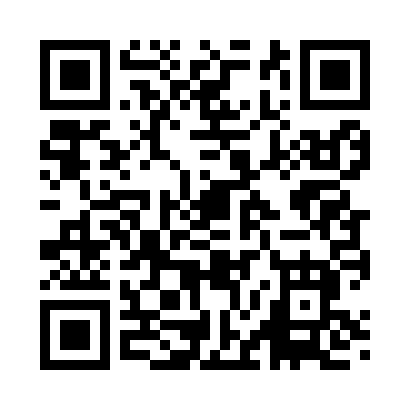 Prayer times for Adelphia, New Jersey, USAWed 1 May 2024 - Fri 31 May 2024High Latitude Method: Angle Based RulePrayer Calculation Method: Islamic Society of North AmericaAsar Calculation Method: ShafiPrayer times provided by https://www.salahtimes.comDateDayFajrSunriseDhuhrAsrMaghribIsha1Wed4:325:5612:544:457:539:172Thu4:305:5512:544:457:549:193Fri4:285:5312:544:467:559:204Sat4:275:5212:544:467:569:215Sun4:255:5112:544:467:579:236Mon4:245:5012:544:467:589:247Tue4:225:4912:544:477:599:268Wed4:215:4812:534:478:009:279Thu4:195:4712:534:478:019:2810Fri4:185:4612:534:478:029:3011Sat4:175:4512:534:488:039:3112Sun4:155:4412:534:488:049:3213Mon4:145:4312:534:488:059:3414Tue4:125:4212:534:488:069:3515Wed4:115:4112:534:498:079:3616Thu4:105:4012:534:498:089:3817Fri4:095:3912:534:498:089:3918Sat4:075:3812:544:498:099:4019Sun4:065:3712:544:508:109:4220Mon4:055:3612:544:508:119:4321Tue4:045:3612:544:508:129:4422Wed4:035:3512:544:508:139:4523Thu4:025:3412:544:518:149:4724Fri4:015:3412:544:518:159:4825Sat4:005:3312:544:518:159:4926Sun3:595:3212:544:528:169:5027Mon3:585:3212:544:528:179:5128Tue3:575:3112:544:528:189:5229Wed3:565:3112:554:528:199:5330Thu3:555:3012:554:538:199:5431Fri3:555:3012:554:538:209:55